Agency overviewThe NSW Environment Protection Authority (EPA) is the state‘s primary environmental regulator. We work to protect our community and the environment as a leader, partner and protector. Our vision is for New South Wales to have a healthy environment, healthy community and healthy business. We believe healthy ecosystems are the foundation for healthy communities, a healthy economy and for enhancing Iiveability.We lead in protecting our air, waterways, land and the health of the community for the future.We work with communities, government and business to reduce our impact on the environment.We hold people and organisations to account through licensing, monitoring, regulation and enforcement.Primary purpose of the roleTo support the implementation and application of governance policies, strategies and processes for the EPA; the application of appropriate workplace behaviour through detection, prevention, and early intervention; and promote a culture of quality governance, accountability and transparency.Key accountabilitiesMaintaining diverse governance processes for the EPA relating to audit, risk management, assurance, privacy, compliance, information access, ethics, conduct and probity, including the development of related briefings, formal advice and publications.Ensuring the delivery of planned internal audits throughout the EPA by coordinating auditors and auditees, arranging procurement and implementing relevant internal audit procedures and manuals.Implementing protocols, processes and systems for data collection, reporting on key assurance processes, including risk mitigation and EPA’s legislative compliance.Maintaining knowledge about the risk management and internal audit requirements outlined in Treasury Policy Internal Audit and Risk Management for the NSW Public Sector; information access and privacy legislation (EPA and Government policies and procedures); and maintaining knowledge about probity related disclosures and processes for low-risk/routine investigations into complaints and allegations of serious misconduct.Implementing project coordination, business planning, reporting, financial management, education, and procurement activities for all governance processes.Providing assistance to support the implementation of the enterprise risk management framework;  assessments and reviews of probity and related disclosures, low risk/routine investigations into complaints and allegations of serious misconduct; and the release of information under information access and privacy legislation and Parliamentary orders for papers.Providing advice on diverse corporate governance issues including the application of relevant statutory requirements, Government policy, ethics, conduct, and governance best practice.Key challengesInfluencing staff and third parties who you are dependent upon for timely delivery of key operational processes, including secretariat services, internal audits, probity and information access cases.Communicating effectively with a range of stakeholders, including EPA staff, persons making probity reports, independent committees and central agencies, to manage expectations and matters that are sensitive or highly confidential.Maintaining an up-to-date knowledge of ‘best practice’ and contemporary developments in a range of information access and governance approaches and methodologies, including case law, the development and application of project management, corporate effectiveness and benefits realisation techniques.Key relationshipsRole dimensionsDecision makingThe role operates with some level of autonomy in the context of the agreed work plan and determines day to day work priorities. The role will process and decide formal applications under the Government Information (Public Access) Act 2009. The role is also fully accountable for the quality, integrity and accuracy of advice provided. The role will also work on projects/assignments to resolve issues or complaints, as such this will involve a choice of potential solutions or actions for submission and approval by the manager.  The role works in a team with two other senior governance officers providing services to the EPA.Reporting lineThe role reports to the Manager, Finance, Risk and Governance, Corporate Services Branch.Direct reportsNilBudget/ExpenditureNilEssential requirementsExperience in at least one of the following:Internal audit, governance, enterprise risk management, or the application of government information public access legislation. Capabilities for the roleThe NSW Public Sector Capability Framework applies to all NSW public sector employees. The Capability Framework is available at www.psc.nsw.gov.au/capabilityframeworkCapability summaryBelow is the full list of capabilities and the level required for this role. The capabilities in bold are the focus capabilities for this role. Refer to the next section for further information about the focus capabilities.Focus capabilitiesThe focus capabilities for the role are the capabilities in which occupants must demonstrate immediate competence. The behavioural indicators provide examples of the types of behaviours that would be expected at that level and should be reviewed in conjunction with the role’s key accountabilities.ClusterPlanning and EnvironmentAgencyEnvironment Protection AuthorityDivision/Branch/UnitFinance Risk and GovernanceLocationNSWClassification/Grade/BandEnvironment Officer Class 8Role NumberGenericANZSCO Code224412PCAT Code1221392Date of ApprovalJuly 2018 (updated April 2022)Agency Websitewww.epa.nsw.gov.au Who       WhyInternalManagerEscalate issues, keep the manager informed, make suggestions, propose solutions, advise and receive guidance and direction.Executive Director Legal Services & legal teamAssist in briefing EPA legal staff on GIPA issues, working with them to resolve legal aspects of GIPA applications.Operational and corporate work team(s)Support and work collaboratively across the Section and Corporate Services Branch.Support other EPA staff in understanding and complying with legislation, EPA policies and procedures dealing with governance, risk management, government information access and privacyDevelop and maintain effective working relationships and open channels of communicationProvide sound and reliable advice; manage expectations, resolve and provide solutions to issues; negotiate outcomes and timeframes.ExternalCentral agenciesRemain up to date with governance and information access processes and related legislation, best practice and contemporary developments across the NSW government sector.Clients/customers/stakeholdersProvide sound and reliable advice and services; manage expectations, resolve and provide solutions to issues; negotiate outcomes and timeframes.NSW Public Sector Capability FrameworkNSW Public Sector Capability FrameworkNSW Public Sector Capability FrameworkCapability GroupCapability NameLevel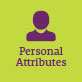 Display Resilience and CourageAdeptAct with IntegrityAdeptManage SelfIntermediateValue DiversityIntermediate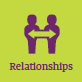 Communicate EffectivelyIntermediateCommit to Customer ServiceIntermediateWork CollaborativelyIntermediateInfluence and NegotiateAdept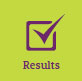 Deliver ResultsAdeptPlan and PrioritiseIntermediateThink and Solve ProblemsIntermediateDemonstrate AccountabilityAdept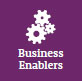 FinanceFoundationalTechnologyIntermediateProcurement and Contract ManagementFoundationalProject ManagementAdeptNSW Public Sector Capability FrameworkNSW Public Sector Capability FrameworkNSW Public Sector Capability FrameworkGroup and CapabilityLevelBehavioural IndicatorsPersonal AttributesDisplay Resilience and CourageAdeptBe flexible, show initiative and respond quickly when situations changeGive frank and honest feedback/adviceListen when ideas are challenged, seek to understand the nature of the criticism and respond constructivelyRaise and work through challenging issues and seek alternativesKeep control of own emotions and stay calm under pressure and in challenging situationsPersonal AttributesAct with IntegrityAdeptRepresent the organisation in an honest, ethical and professional way and encourage others to do soDemonstrate professionalism to support a culture of integrity within the team/unitSet an example for others to follow and identify and explain ethical issuesEnsure that others understand the legislation and policy framework within which they operateAct to prevent and report misconduct, illegal and inappropriate behaviourRelationshipsCommunicate EffectivelyIntermediateFocus on key points and speak in ‘Plain English’Clearly explain and present ideas and argumentsListen to others when they are speaking and ask appropriate, respectful questionsMonitor own and others’ non-verbal cues and adapt where necessaryPrepare written material that is well structured and easy to follow by the intended audienceCommunicate routine technical information clearlyRelationshipsInfluence and NegotiateAdeptNegotiate from an informed and credible positionLead and facilitate productive discussions with staff and stakeholdersEncourage others to talk, share and debate ideas to achieve a consensusRecognise and explain the need for compromiseInfluence others with a fair and considered approach and sound argumentsShow sensitivity and understanding in resolving conflicts and differencesManage challenging relations with internal and external stakeholdersPre-empt and minimise conflictResultsDeliver ResultsAdeptTake responsibility for delivering on intended outcomesMake sure team/unit staff understand expected goals and acknowledge successIdentify resource needs and ensure goals are achieved within budget and deadlinesIdentify changed priorities and ensure allocation of resources meets new business needsEnsure financial implications of changed priorities are explicit and budgeted forUse own expertise and seek others’ expertise to achieve work outcomesResultsThink and Solve ProblemsIntermediateResearch and analyse information and make recommendations based on relevant evidenceIdentify issues that may hinder completion of tasks and find appropriate solutionsBe willing to seek out input from others and share own ideas to achieve best outcomesIdentify ways to improve systems or processes which are used by the team/unitResultsDemonstrate AccountabilityAdeptAssess work outcomes and identify and share learnings to inform future actionsEnsure that actions of self and others are focused on achieving organisational outcomesExercise delegations responsiblyUnderstand and apply high standards of financial probity with public monies and other resourcesIdentify and implement safe work practices, taking a systematic risk management approach to ensure health and safety of self and othersConduct and report on quality control auditsIdentify risks to successful achievement of goals, and take appropriate steps to mitigate those risksBusiness EnablersProject ManagementAdeptPrepare clear project proposals and define scope and goals in measurable termsEstablish performance outcomes and measures for key project goals, and define monitoring, reporting and communication requirementsPrepare accurate estimates of costs and resources required for more complex projectsCommunicate the project strategy and its expected benefits to othersMonitor the completion of project milestones against goals and initiate amendments where necessaryEvaluate progress and identify improvements to inform future projects